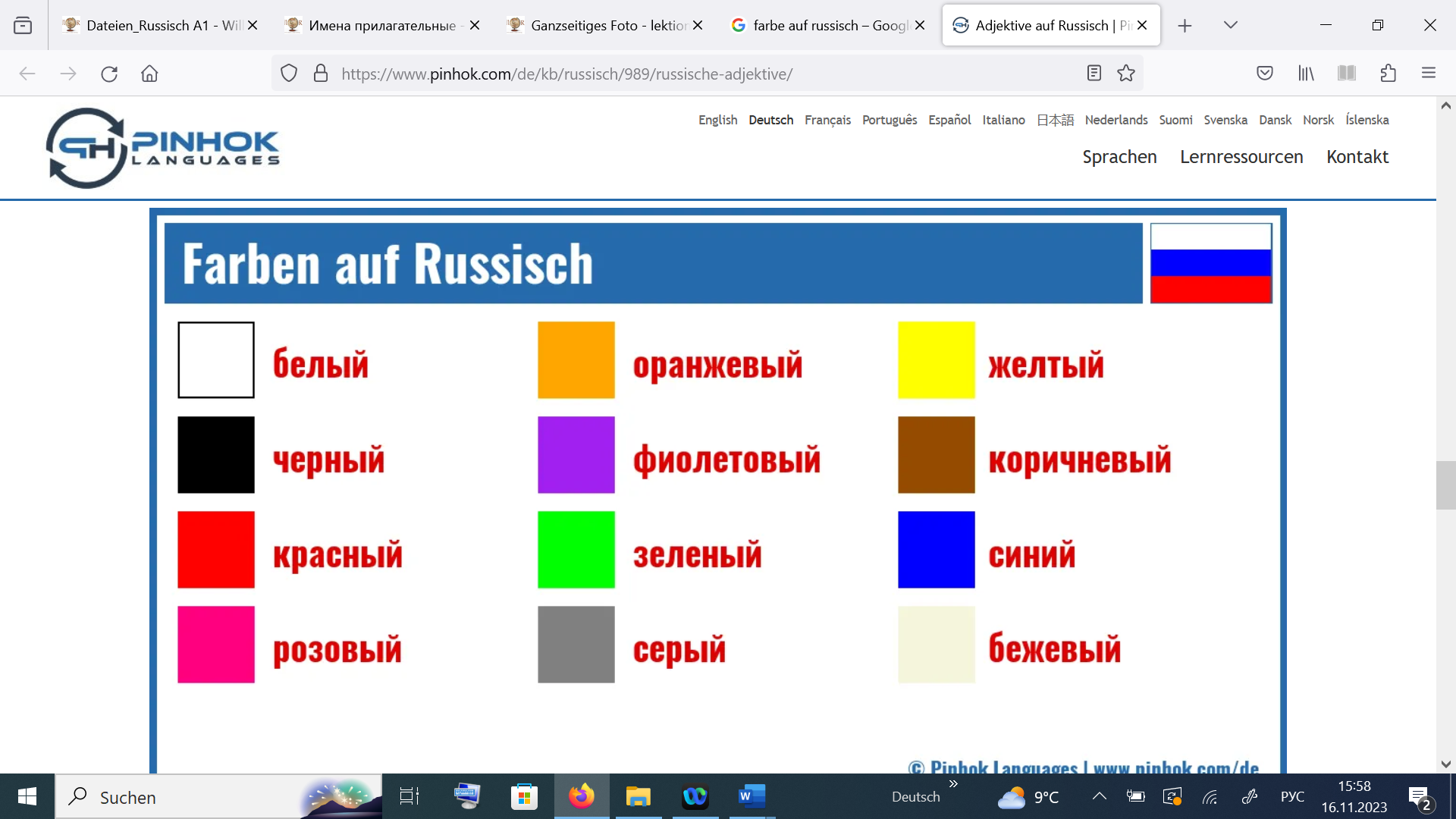 Kaкого цвета?   Цвет - цвета